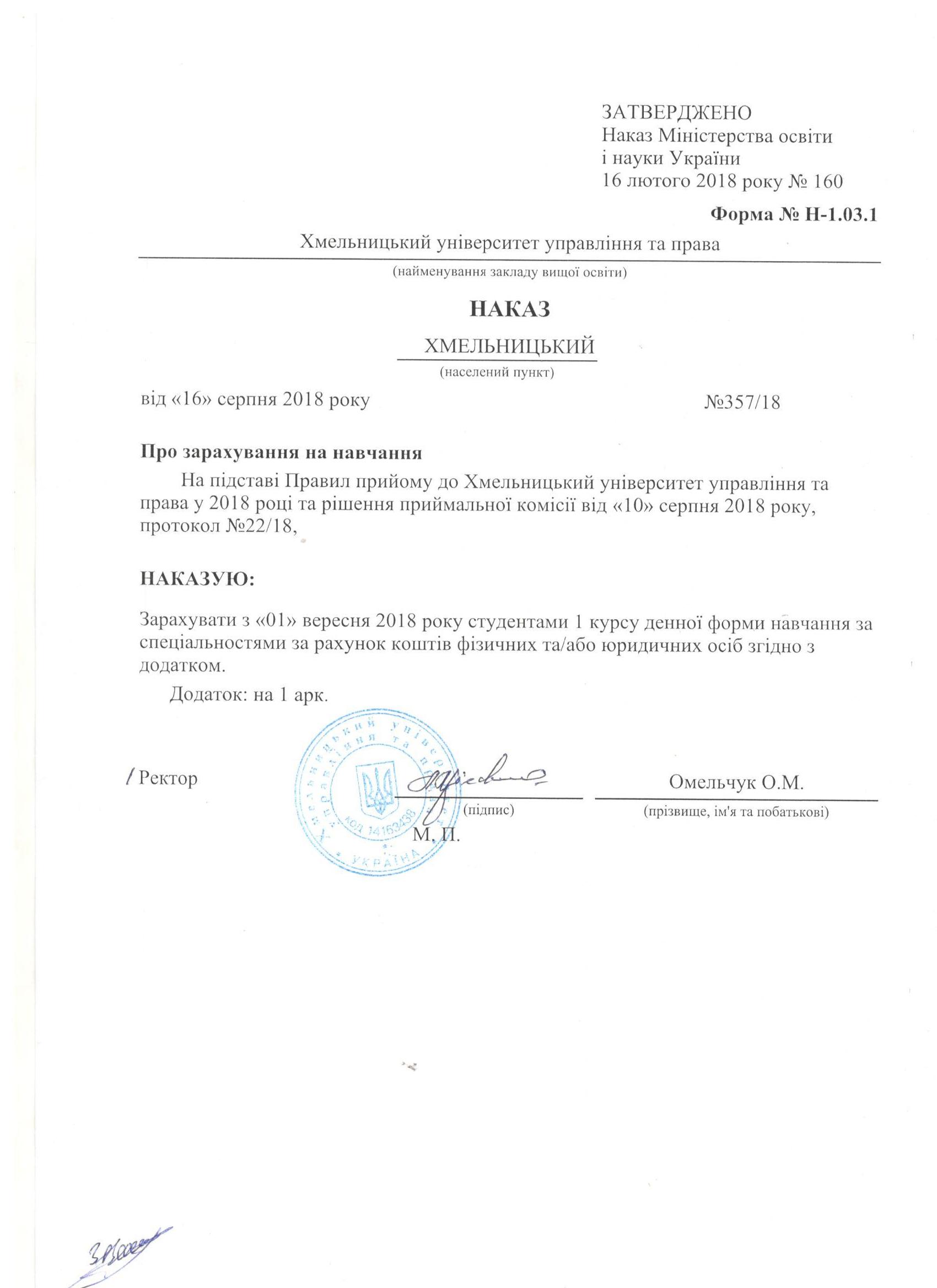 Обласна радаОбласна радаОбласна радаОбласна радаХмельницький університет управління та праваДодаток до наказу від «16»  серпня 2018 року 
№ 357/18Додаток до наказу від «16»  серпня 2018 року 
№ 357/18Додаток до наказу від «16»  серпня 2018 року 
№ 357/18293 Міжнародне право293 Міжнародне правоКомунальнаКомунальнаБакалаврДеннарахунок коштів фізичних та/або юридичних осібрахунок коштів фізичних та/або юридичних осіб№ заяви в ЄДЕБОпрізвищеім'япо батьковіномер, серія, дата видачі та тип документа про освітній (освітньо-кваліфікаційний) рівень/ступінь, на основі якого відбувається вступномери сертифікатів ЗНОназва спеціалізацій, освітніх програм, нозологій, мов, музичних інструментів тощо в межах спеціальностіконкурсний бал4657007ХароваІлонаАндріївна50458562 KB 23.06.2018 Атестат про повну загальну середню освіту0109526293 Міжнародне право152,672